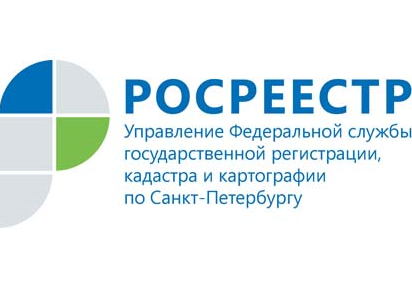 22 февраля 2017 года Управление Росреестра по Санкт-Петербургу проводит горячую телефонную линию 22 февраля 2017 года с 10.00 до 12.00 часов  Управление Росреестра по Санкт-Петербургу проводит горячую телефонную линию «Осуществление государственного земельного надзора». На вопросы по телефону 400-04-50 ответит заместитель главного государственного инспектора по Санкт-Петербургу по использованию и охране земель – Рожков Владимир Игоревич. Контакты для СМИотдел организации и контроля Управления  Росреестра по Санкт-Петербургуpr@gbr.ru190000, г. Санкт-Петербург, ВОХ 1170